ПРЕСС-РЕЛИЗ
18.11.2022 г.
с. Сукко, Анапский р-н, Краснодарский край
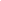 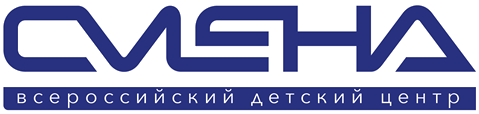 «Смена» собрала «Миллион – Родине!»«Смена» присоединилась к Всероссийской акции «Миллион – Родине!». Сотрудники Центра собрали более 150 кг макулатуры. Средства от сдачи сырья будут направлены на помощь ребятам из детских домов Луганской и Донецкой Народных Республик и Запорожской области.В ВДЦ «Смена» собрали более 150 кг макулатуры в рамках Всероссийской акции «Миллион – Родине!», которая стартовала 15 сентября на Всероссийском молодежном экологическом форуме «Экосистема. Заповедный край» в Камчатском крае.«Масштабная акция по сбору вторичного сырья покажет жителям России важность действий каждого человека в формировании благоприятной экологической обстановки в нашей стране, объединит граждан в позитивной природосберегающей повестке. Проект «Миллион – Родине!» получил теплую поддержку во Всероссийском детском центре «Смена». Наши сотрудники согласны с тем, что любовь к родной стране начинается с любви к природе», – говорит директор ВДЦ «Смена» Игорь Журавлев.Акция направлена на культивацию привычки раздельного сбора отходов с последующей сдачей вторичного сырья и предполагает объединение общих усилий в едином проекте. Ее участниками стали высшие и средние специальные учебные заведения, школы, детские центры и сады, отделения домов молодежи в муниципалитетах России, бизнес-компании. Все средства, собранные от сдачи макулатуры переработчикам вторичного сырья, будут направлены на благотворительность – ребятам из детских домов Луганской и Донецкой Народных Республик и Запорожской области. Учреждения, сдавшие более 1500 кг макулатуры, получат призы от партнеров проекта.Собранная сотрудниками «Смены» макулатура уже отправилась в организацию, осуществляющую прием вторичного сырья.Всероссийская акция «Миллион – Родине!» проходит в период с 15 сентября по 5 декабря 2022 года. Организаторами акции выступают: АНО Центр развития экологических проектов «Убиратор Просвещение», ППК «РЭО», Всероссийская общественная организация волонтеров-экологов «Делай!».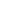 ФГБОУ ВДЦ «Смена» – круглогодичный детский центр, расположенный в с. Сукко Анапского района Краснодарского края. Он включает в себя 3 детских лагеря («Профи-Смена», «Лидер-Смена», «Арт-Смена»), на базе которых реализуется более 80 образовательных программ. В течение года в Центре проходит 16 смен, их участниками становятся свыше 13 000 ребят из всех регионов России. Профориентация, развитие soft skills, «умный отдых» детей, формирование успешной жизненной навигации – основные направления работы «Смены». С 2017 года здесь действует единственный в стране Всероссийский учебно-тренировочный центр профессионального мастерства и популяризации рабочих профессий, созданный по поручению Президента РФ. Учредителями ВДЦ «Смена» являются Правительство РФ, Министерство Просвещения РФ. Дополнительную информацию можно получить в пресс-службе ВДЦ «Смена»: +7 (86133) 93 - 520, (доб. 246), press@smena.org. Официальный сайт: смена.дети.